Отчет об организации и проведении общественного обсуждения концепции благоустройства парка «Яшьлек» в селе Новые Шаши Атнинского муниципального района РТ№Пункт отчетностиСсылка/текстовая информация1Название населенного пунктасело Новые Шаши Атнинского района2Название благоустраиваемой территорииПарк «Яшьлек» в селе Новые Шаши3Дата проведения общественного обсуждения07.03.2019г.4Время проведения общественного обсуждения14.005Место проведения общественного обсужденияМБОУ «Новошашинская ООШ»,с. Новые Шаши, ул. Молодежная, д.156Фотоотчет об анонсировании (фотографии размещенных афиш, скриншоты публикаций)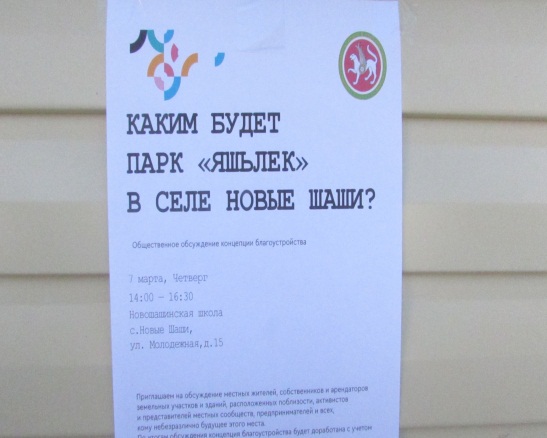 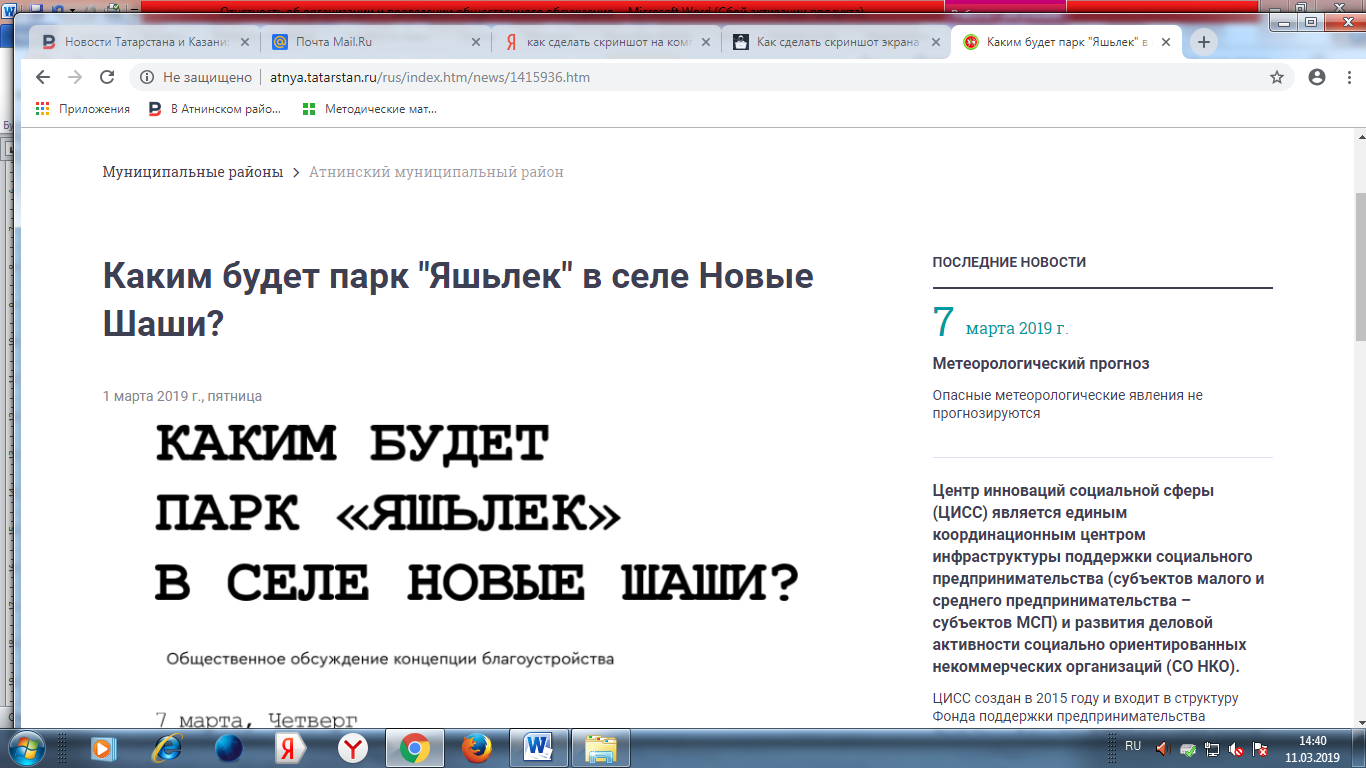 http://atnya-rt.ru/news/mgyiyat/yaa-shashyda-park-nindi-bulachakhttp://atnya.tatarstan.ru/rus/index.htm/news/1415936.  htm7Количество участников общественного обсуждения508Поименный список участников общественного обсужденияПриложение 19Ссылка на опубликованный фотоотчет общественного обсужденияhttp://atnya.tatarstan.ru/rus/park-yashlek-v-sele-novie-shashi-3389637.htm10Ссылка на опубликованную видеозапись общественного обсужденияhttp://atnya.tatarstan.ru/rus/park-yashlek-v-sele-novie-shashi-3389637.htm11Ссылка на опубликованный проектhttp://atnya.tatarstan.ru/rus/file/pub/pub_1779510.pdf12Ссылки на все публикации в СМИ и социальных сетях в рамках подготовки и проведения общественного обсужденияhttp://atnya-rt.ru/news/mgyiyat/yaa-shashyda-park-nindi-bulachakhttp://atnya.tatarstan.ru/rus/index.htm/news/1415936.  htm13Сканы газет с публикациями о проведении общественного обсужденияПриложение 214Протокол по итогу общественного обсуждения, согласованный Главой муниципального районаПриложение 315Ссылка на страницу в сети Интернет с опубликованным протоколом по итогу общественного обсужденияhttp://atnya.tatarstan.ru/rus/file/pub/pub_1789654.pdf16Отчет по итогу общественного обсуждения, согласованный Главой муниципального районаПриложение 417Ссылка на страницу в сети Интернет с опубликованным отчетом по итогу общественного обсужденияhttp://atnya.tatarstan.ru/rus/park-yashlek-v-sele-novie-shashi-3389637.htm